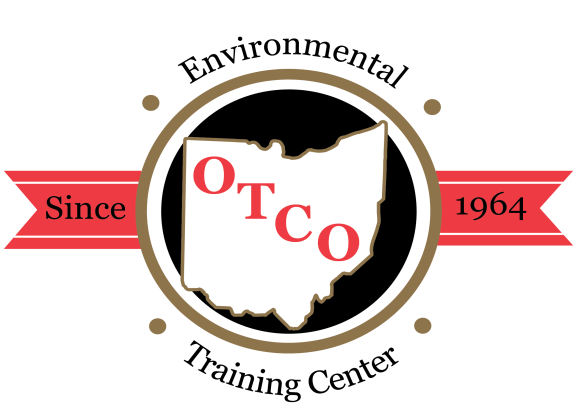 Overview:  The Regional Workshops are designed for individuals involved in the operations, maintenance, or management of water or wastewater facilities. These workshops will focus on current issues in the water and wastewater field around the state focusing on operations, maintenance, laboratory, management, water quality, backflow, GIS/GPS and asset management; presented by public & private water supply staff and consultants.Who Should Attend: managers, superintendents, treatment operators, inspectors, and engineers who are interested in gaining a better understanding of the ever-advancing technology in the water and wastewater treatment process. These workshops can be used to fulfill the requirements for Ohio EPA licensed operator’s required contact hours.Water Supply / Wastewater Certification: Class A, I, II, III, & IVWW Collection & Water Distribution Systems Certification Class I & IICANCELLATIONSCancellations received five days prior to the event will receive a full refund; otherwise, a $25.00 service charge may apply. Substitutions are permitted; however, NO REFUND FOR THOSE WHO REGISTER AND FAIL TO ATTEND.REGISTRATION FORMYou may register by mail, fax, email, or online. After your registration has been processed, a confirmation will be sent to you either by fax or email. CLICK HERE to register on-line: 		Total: $     NOTE: DUE TO THE COVID-19 PANDEMIC THERE WILL BE NO IN-PERSON TRAININGS UNTIL AFTER JANUARY 1, 2021. ALL WORKSHOPS ARE NOW OFFERED AS INTERACTIVE WEBINARS.Please check which workshop and date(s) you are attending:Compliance Webinar: October 6th & 7th 
12.0 OEPA Water & Wastewater CTH’s Available both days 2 Day Registration – $330     1 Day Registration – $170  Oct. 6th Only   Oct. 7th OnlyPort Clinton Wastewater Webinar: Oct. 20, 2020 6.0 OEPA Wastewater CTH’s Available both days  Registration – $150Port Clinton Water Webinar: Oct. 21, 20206.0 OEPA Water CTH’s Available both days  1 Day Registration – $150Water Distribution Webinar: Nov. 4th & 5th 
12.0 OEPA Water CTH’s Available 	 2 Day Registration – $330     1 Day Registration – $170  Nov. 4th Only   Nov. 5th Only Warsaw Webinar: November 19, 2020 = $150.00	6.0 OEPA CTH’s Available per day (Water & Wastewater)Rudolph Webinar: Dec. 9th & 10th = 12.0 Contact hours12.0 OEPA CTH’s Available both days 2 Day Registration – $275     1 Day Registration – $150  Dec. 9th Only   Dec. 10th OnlyProcrastinator’s Webinar: Dec. 15th & 16th = 12.0 Contact hours12.0 OEPA Water & Wastewater CTH’s Available both days 2 Day Registration – $330     1 Day Registration – $170  Dec. 15th Only   Dec. 16th OnlyOTCO STUDENT ID #      OHIO EPA CORE ID #      FIRST NAME      LAST NAME      TITLE      EMPLOYER      MAILING ADDRESS      BILLING ADDRESS      CITY       STATE                 ZIP      BUS. TELEPHONE (     )       -      EXT     FAX (     )       -         (for confirmations)EMAIL ADDRESS      Please check & initial if information needs to be updated in OTCO Training Tracking System. CHECK / MONEY ORDER #       Please invoice my company#     Charge to my credit card account:Visa   MasterCard   Discover  AMEXBilling Zip Code          (For security purposes)CARD NUMBER:                  NAME ON CARD      EXP. DATE   /              CCV CODE:     